                                                        Р Е Ш Е Н И Е                                                                                   тридцатой второй сессии Совета депутатов третьего созыва       «  31   » октября 2017 г.             с. Мендур-Соккон       		           № 32-104« Проект внесенных изменений и дополнений в Устав                                                                                                         МО Мендур-Сокконское сельское поселение»          Руководствуясь Федеральным законом от 15.02.2016 №17-ФЗ «О внесении изменения в статью 74 Федерального закона «Об общих принципах организации местного самоуправления в Российской Федерации», протестом  и.о. прокурора Усть-Канского района О.Д.Маташевой от 29.09.2017 №07-03-2017 Совет депутатов  РЕШИЛ: Ст. 4 Устава МО Мендур-Сокконское сельское поселение дополнить п.15 следующего содержания:15)  Оказание содействия развитию физической культуры и спорта инвалидов, лиц с ограниченными возможностями здоровья, адаптивной физической культуры и адаптивной физической культуры и адаптивного спорта.       2. Статью 9 изложить в следующей редакции:                               Статья 9. Муниципальные выборы.                                                                                                                          1. Муниципальные выборы на территории поселения проводятся в целях избрания депутатов Совета депутатов, членов выборных органов местного самоуправления.                                                  2. Выборы депутатов Совета депутатов проводятся по мажоритарной избирательной системе - избранным считается зарегистрированный кандидат, набравший наибольшее число голосов избирателей по отношению к другому кандидату (кандидатам).                                                                                         3. Выборы депутатов Совета депутатов проводятся по одномандатным и (или) многомандатным избирательным округам. В случае образования на выборах депутатов избирательных округов с разным числом мандатов, каждый избиратель обладает одним голосом.                                                                                                                                                            4. Решение о назначении выборов принимается Советом депутатов не ранее чем за 90 дней и не позднее, чем за 80 дней до дня голосования. Решение о назначении выборов подлежит официальному опубликованию в средствах массовой информации не позднее чем через пять дней со дня его принятия. При назначении досрочных выборов сроки, указанные в настоящем пункте, а также сроки осуществления иных избирательных действий могут быть сокращены, но не более чем на одну треть.                                                                                                       5.В случае досрочного прекращения полномочий Совета депутатов или депутатов, влекущего за собой неправомочность Совета депутатов, досрочные выборы должны быть проведены не позднее чем через шесть месяцев со дня такого досрочного прекращения полномочий.                                                                                                                                            6. Днем голосования на выборах депутатов Совета депутатов является второе воскресенье сентября года, в котором истекают сроки полномочий Совета депутатов или депутатов Совета депутатов, а если сроки полномочий истекают в год проведения выборов депутатов Государственной Думы Федерального Собрания Российской Федерации очередного созыва, - день голосования на указанных выборах, за исключением случаев, предусмотренных пунктами 4-6 статьи 10 Федерального закона от 12.06.2002 № 67-ФЗ «Об основных гарантиях избирательных прав и права на участие в референдуме граждан Российской Федерации».                                                                                                                                            7. Подготовка и проведение муниципальных выборов осуществляются в соответствии с Федеральным законом от 12.06.2002 № 67-ФЗ «Об основных гарантиях избирательных прав и права на участие в референдуме граждан Российской Федерации», Законом Республики Алтай от 05.05.2011 № 14-РЗ «О муниципальных выборах в Республике Алтай».                          8. Итоги муниципальных выборов подлежат официальному обнародованию.3.Статью 10 изложить в следующей редакции:Статья 10. Голосование по отзыву депутата и Главы поселения.1. Отзыв депутата, Главы поселения является формой контроля избирателей за осуществлением их полномочий, установленных федеральными законами и принимаемыми в соответствии с ними законами Республики Алтай, настоящим Уставом.                                                    Глава поселения отзывается в качестве депутата.                                                                                                                                      2.Основаниями для отзыва депутата, Главы поселения являются конкретные его противоправные решения или действия (бездействие) в случае их подтверждения в судебном порядке.                                                                                                                                                     3. Депутат, Глава поселения, в отношении которого возбуждена процедура отзыва, вправе принимать участие в агитации на тех же условиях, что и иные граждане, давать избирателям объяснения по поводу обстоятельств, выдвигаемых в качестве оснований для отзыва, в том числе во время проведения собрания по образованию инициативной группы.                                                                                                            4. Голосование по отзыву депутата, Главы поселения проводится по инициативе населения в порядке, установленном федеральным законом и принятым в соответствии с ним Законом Республики Алтай от 13.01.2005 № 7-РЗ «О референдумах в Республике Алтай», с учётом особенностей, предусмотренных Федеральным законом «Об общих принципах организации местного самоуправления в Российской Федерации».                                                                                                    5. Основаниями для отзыва депутата, Главы поселения являются противоправное решение или действие (бездействие), выразившиеся в невыполнении депутатских обязанностей или обязанностей Главы поселения, нарушения Конституции Российской Федерации, федеральных законов, Конституции Республики Алтай, законов Республики Алтай, настоящего Устава.                                                                                                                     Указанные обстоятельства должны быть подтверждены в судебном порядке.                Основанием для отзыва Главы поселения является нарушение срока издания муниципального правового акта, необходимого для реализации решения, принятого на местном референдуме.                                                                                                                             6. Выдвижение инициативы проведения отзыва депутата, Главы поселения не может быть осуществлено ранее, чем через 6 месяцев со дня регистрации  избирательной комиссией избранного депутата, вступления в должность Главы поселения и позднее, чем за 12 месяцев до окончания установленного срока их полномочий.                                                                                           7. В ходатайстве инициативной группы должны быть указаны сведения и приложены документы, предусмотренные федеральными законами, законом Республики Алтай для проведения местного референдума, а также:1) указано правонарушение, послужившее основанием для выдвижения инициативы проведения голосования по отзыву депутата, Главы поселения с приложением решения суда (официально заверенной копии), подтверждающего совершение депутатом, Главой поселения правонарушения;                                                                                                                                                2) протокол собрания (заседания) инициативной группы, на котором было принято решение о выдвижении инициативы проведения голосования по отзыву.                                                  8. Депутат, Глава поселения считается отозванным, если за его отзыв проголосовало не менее половины избирателей, зарегистрированных в соответствующем избирательном округе.                                                                                                                                                                         9. Итоги голосования по отзыву депутата, Главы поселения и принятые решения подлежат официальному обнародованию.                                                                                                                         10. Отзыв депутата, Главы поселения не освобождает указанных лиц от установленной  ответственности за совершенные нарушения.   4.    п.1 ч.3 ст.14 дополнить абзацем следующего содержания:          Муниципальные нормативные правовые акты, затрагивающие права, свободы и                                                                                                                                                                                                                                                                                                    обязанности человека и гражданина, устанавливающие правовой статус организаций, учредителем которых выступает муниципальное образование, а также соглашения, заключаемые между органами местного самоуправления, вступают в силу после их     официального опубликования (обнародования).    5.Статью 21 изложить в следующей редакции:                 Статья 21. Структура Совета депутатов.                                                                                     1. Совет депутатов самостоятельно определяет свою структуру.                                                                 2. Организацию деятельности Совета депутатов осуществляет Глава поселения в соответствии с Регламентом, утвержденным Советом депутатов.                                                                    3. Совет депутатов в соответствии с Регламентом Совета депутатов может образовывать из числа депутатов на срок своих полномочий постоянные комиссии для предварительного рассмотрения вопросов и подготовки проектов решений по вопросам, отнесенным к компетенции Совета депутатов.                                                                                                             4. Совет депутатов может образовывать из своего состава рабочие группы и временные комиссии с привлечением муниципальных служащих, специалистов, представителей общественности.                                                                                                                                       5. Порядок созыва и работы постоянных и временных комиссий, а также рабочих групп Совета депутатов определяется Регламентом Совета депутатов.                                                           6. В целях качественного и оперативного обеспечения деятельности Совета депутатов может создаваться аппарат Совета депутатов,  структуру и штатное расписание которого утверждает Глава поселения в пределах средств, предусмотренных бюджетом поселения.      7. Из числа депутатов Совета депутатов открытым голосованием большинством голосов от установленной настоящим Уставом численности Совета депутатов может быть избран заместитель председателя Совета депутатов. Заместитель председателя Совета депутатов осуществляет свои полномочия на непостоянной основе.                                                                                                                                                                  8.Заместитель председателя Совета депутатов осуществляет  полномочия председателя Совета депутатов в случае временного отсутствия ( в связи с болезнью, отпуском и т.п.) Главы поселения, и невозможности исполнения Главой поселения своих обязанностей, в том числе при досрочном прекращении полномочий Главы поселения.                                          6.Статью 31 изложить в следующей редакции:                                                                                                                                  Статья 31. Правовой статус Главы поселения.                                                                                         1. Глава поселения является высшим должностным лицом муниципального образования        2. Глава поселения избирается Советом депутатов из своего состава.                                                                                             3. Срок полномочий Главы поселения 5 лет.                                                                                    4. Глава поселения подконтролен и подотчетен населению и Совету депутатов.                                            5. Глава поселения осуществляет свои полномочия на постоянной основе.                                            6. Глава поселения исполняет полномочия председателя Совета депутатов и возглавляет Администрацию поселения.                                                                                                                         7. Полномочия Главы поселения начинаются со дня вступления его в должность и прекращаются в день вступления в должность вновь избранного главы поселения.                                  8. Глава поселения вступает в должность не позднее чем за 10 дней со дня вступления в силу решения Совета депутатов об его избрании. При вступлении в должность Глава поселения в присутствии депутатов приносит присягу: «Я, (фамилия, имя, отчество), вступая в должность Главы муниципального образования, торжественно обещаю справедливо и беспристрастно осуществлять предоставленные мне полномочия, честно и добросовестно исполнять свои обязанности, прилагая все свои силы и способности, на благо жителей Мендур-Сокконское сельского поселения».                                                                                                                            9. Глава поселения должен соблюдать ограничения и запреты и исполнять обязанности, которые установлены Федеральным законом от 25.12.2008 № 273-ФЗ «О противодействии коррупции», Федеральным законом «Об общих принципах организации местного самоуправления в Российской Федерации» и другими федеральными законами.                         10. Глава поселения представляет Совету депутатов ежегодные отчеты о результатах своей деятельности, а также о деятельности Администрации поселения и иных подведомственных ему органов местного самоуправления, в том числе о решении вопросов, поставленных Советом депутатов.                                                                                                                          11. Гарантии осуществления полномочий Главы поселения устанавливаются настоящим Уставом в соответствии с федеральными законами и законами Республики Алтай.    7. Дополнить Устав статьей 31.1 следующего содержания:                                                            1. Глава поселения избирается Советом депутатов из своего состава на срок полномочий Совета депутатов.                                                                                                                                    2.Кандидатуры для избрания Главы поселения выдвигаются депутатами, а также путем самовыдвижения. При этом каждый депутат (группа депутатов) вправе выдвинуть только одну кандидатуру на должность Главы поселения.                                                                                Депутат, выдвинутый для избрания на должность Главы поселения, вправе заявить о самоотводе своей кандидатуры. Заявление о самоотводе принимается без обсуждения и голосования.                                                                                                                         3.Кандидаты для избрания на должность Главы поселения выступают перед депутатами с программой предстоящей деятельности. Каждый депутат имеет право задавать вопросы кандидату, агитировать «за» или «против»выдвинутой кандидатуры.                               4.Кандидат на должность Главы поселения считается избранным, если за его избрание проголосовало более половины от установленной численности депутатов.                                     5.В случае если на должность Главы поселения было выдвинуто более двух кандидатов, и ни один из них не набрал требуемого для избрания числа голосов, то проводится повторное голосование по двум кандидатурам, получившим наибольшее число голосов.                                  Если ни один из двух кандидатов не набрал в итоге повторного голосования требуемого для избрания числа голосов, то проводиться повторные выборы с выдвижением новых кандидатур. ч. 4 ст.46 изложить в следующей редакции:    Муниципальные нормативные правовые акты, затрагивающие права, свободы и                                                                                                                                                                     обязанности человека и гражданина, устанавливающие правовой статус организаций, учредителем которых выступает муниципальное образование, а также соглашения, заключаемые между органами местного самоуправления, вступают в силу после их     официального опубликования (обнародования).Председатель Совета депутатов                                              Глава Мендур-Сокконского  Мендур-Сокконского сельского                        сельского  поселения поселения________    _____________Е.С.Махалина.                                    _______________Е.С.Махалина.    РоссияРеспублика Алтай                                    Совет депутатов                                   Мендур-Сокконского сельского поселения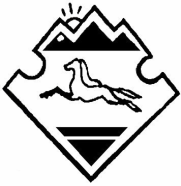 РоссияАлтай Республиканын                     Мендур-Соккон                               jурт jеезениҥ                                   депутаттар Соведи